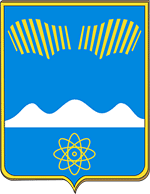 АДМИНИСТРАЦИЯ ГОРОДА ПОЛЯРНЫЕ ЗОРИС ПОДВЕДОМСТВЕННОЙ ТЕРРИТОРИЕЙМУРМАНСКАЯ ОБЛАСТЬПОСТАНОВЛЕНИЕ« ____»  января   2019 года                                                                          № ______Об утверждении графика актуализации схемы теплоснабжения на территории муниципального образования г. Полярные Зори с подведомственной территориейВ соответствии со статьей 6 Федерального закона от 27 июля 2010 года N 190-ФЗ «О теплоснабжении», постановлением Правительства Российской Федерации от 22 февраля 2012 года N 154 «О требованиях к схемам теплоснабжения, порядку их разработки и утверждения»,  п о с т а н о в л я ю:Утвердить график актуализации схемы теплоснабжения на территории муниципального образования город Полярные Зори с подведомственной территорией согласно Приложению №1.Создать   рабочую  группу  по организации актуализации схемы   теплоснабжения на территории муниципального образования город  Полярные  Зори  с подведомственной территорией и утвердить ее состав согласно   Приложению №2.Постановление администрации города Полярные Зори от 19.01.2018 г. № 72 «О создании рабочей группы по организации актуализации схемы теплоснабжения на территории муниципального образования г. Полярные Зори с подведомственной территорией» признать утратившим силу.4. Контроль за выполнением настоящего постановлениявозложить на заместителя главы  муниципального образования Пирогова Ю.А.5. Настоящее постановление вступает в силу со дня его подписания и подлежит официальному опубликованию.Глава муниципального образования                                                              М.О. Пухов           город Полярные ЗориСогласовано:Проект постановления направлен в прокуратуру « __» января 2019г. № ___Пиголкина М.С.Рассылка:1-в дело, 1- УГХ, 1- прокуратура, 1-АТЭС, 1-МУП «Энергия»Приложение №  1к постановлениюадминистрации  г. Полярные Зори с подведомственной территорией от ____января 2019 г. №_____График актуализации схемы теплоснабжения на территории муниципального образования город Полярные Зори с подведомственной территориейПриложение № 2к постановлению Администрациигорода Полярные Зориот « ____» января  2019г. № ____Состав рабочей группы по организацииактуализации схемы   теплоснабжения на территориимуниципального образования г. Полярные Зори с подведомственной территориейПухов М.О. – глава муниципального образования, руководитель рабочей группы; Пирогов Ю.А. – заместитель главы муниципального образования, заместитель руководителя рабочей группы;Члены комиссии:Тришин И.А. – и.о. начальника МКУ «УГХ»;Сиротенко Ю.П. - начальник ОАиГЕременко А.Л. - начальник ОИОиМКШпигарь Н.С.- начальник финансового отдела   Чеканов О.В. - директор филиала  ООО «АтомТеплоЭлектроСеть - Полярные Зори»   (по согласованию)Попов О.А. -зам.директора КАЭС по экономике и финансам (по согласованию)Морозова О.П. - директор МУП «Энергия» (по согласованию)Меновщиков М.Н. - директор ООО «Теплонорд» (по согласованию)представитель Совета депутатов (по согласованию)МКУ «УГХ»______________(подпись)«___»_______2019г.Правовой отдел______________(подпись)«___»_______2019г.№п/пНаименование мероприятияСрок реализацииОтветственныеисполнители1.Размещение уведомления  о начале  разработки проекта актуализированной схемы теплоснабжения на официальном сайте администрации г. Полярные Зори с подведомственной территорией  (далее – официальный сайт)В течение 3 (трех) рабочих дней со дня принятия решения о разработке проекта схемы, но не позднее 15 января года, предшествующего году, на который актуализируется схема теплоснабженияАдминистрация г. Полярные Зори с подведомственной территорией2.Размещение проекта актуализированной схемы теплоснабжения на официальном сайте,  в соответствии с  подпунктом а) пункта 19 Постановления Правительства РФ от 22.02.2012 N 154 "О требованиях к схемам теплоснабжения, порядку их разработки и утверждения" В течение 15 календарных дней со дня завершения  разработки проекта актуализированной схемы теплоснабжения или со дня поступления проекта актуализированной схемы теплоснабжения, разработанной юридическим лицомАдминистрация г. Полярные Зори с подведомственной территорией3.Опубликование сведений о размещении проекта актуализированной схемы  теплоснабжения на официальном сайтеи в средствах массовой информацииВ течение 15 календарных дней со дня завершения  разработки проекта актуализированной схемы теплоснабжения или со дня поступления проекта актуализированной схемы теплоснабжения, разработанной юридическим лицомАдминистрация г. Полярные Зори с подведомственной территорией4.Возвращение на доработку соответствующего проекта, в случае если поступивший проект актуализированной схемы теплоснабжения не соответствует требованиям к схемам теплоснабжения (с указанием конкретных замечаний).В течение 15 календарных дней со дня завершения  разработки проекта актуализированной схемы теплоснабжения или со дня поступления проекта актуализированной схемы теплоснабжения, разработанной юридическим лицомМКУ «УГХ»5.Сбор замечаний и предложений к проектуактуализированной схемы  теплоснабженияНе менее 20 и не более 30 календарных дней со дня размещения проекта актуализированной схемы  теплоснабженияМКУ «УГХ», ОАиГ, ОИОиМК6.Проведение публичных слушаний по проекту актуализированной схемы  теплоснабженияНачинаются не позднее 15 календарных дней со дня окончания срока сбора замечаний Срок проведения публичных слушаний не может быть более 30 календарных днейАдминистрация г. Полярные Зори с подведомственной территорией7.Размещение на официальном сайте уведомления о проведении публичных слушанийНе менее чем за 7 календарных дней до дня  начала публичных слушанийАдминистрация г. Полярные Зори с подведомственной территорией8.Размещение на официальном сайте замечаний и предложенийНе позднее 3 календарных дней со  дня окончания срока сбора замечаний  и предложенийАдминистрация г. Полярные Зори с подведомственной территорией9.Оформление и размещение протокола публичных слушаний на официальном сайте В течение 3 рабочих дней со дня проведения публичных слушанийАдминистрация г. Полярные Зори с подведомственной территорией10.Утверждение схемы теплоснабжения, или продление  срока рассмотрения,   или  возвращение на доработку, в соответствии с подпунктом а)   пункта 26 Постановления Правительства РФ от 22.02.2012 N 154 "О требованиях к схемам теплоснабжения, порядку их разработки и утверждения"В течение 7 рабочих дней со дня размещения протокола, но не позднее 1 июля года, предшествующего году, на который актуализируется схема теплоснабженияАдминистрация г. Полярные Зори с подведомственной территорией11.Размещение в полном объеме на официальномсайтеактуализированной схемы теплоснабжения и решения о ее утверждении, в соответствии с подпунктом   пунктом 32  Постановления Правительства РФ от 22.02.2012 N 154 "О требованиях к схемам теплоснабжения, порядку их разработки и утверждения"В течение 15 календарных дней со дня утверждения актуализированной схемы теплоснабженияАдминистрация г. Полярные Зори с подведомственной территорией12.Опубликование информации о размещении актуализированной схемы теплоснабженияна официальном сайтеи в средствах массовой информацииНе позднее 3 календарных дней со дня размещения актуализированной схемы  теплоснабжения на официальном  сайтеАдминистрация г. Полярные Зори с подведомственной территорией